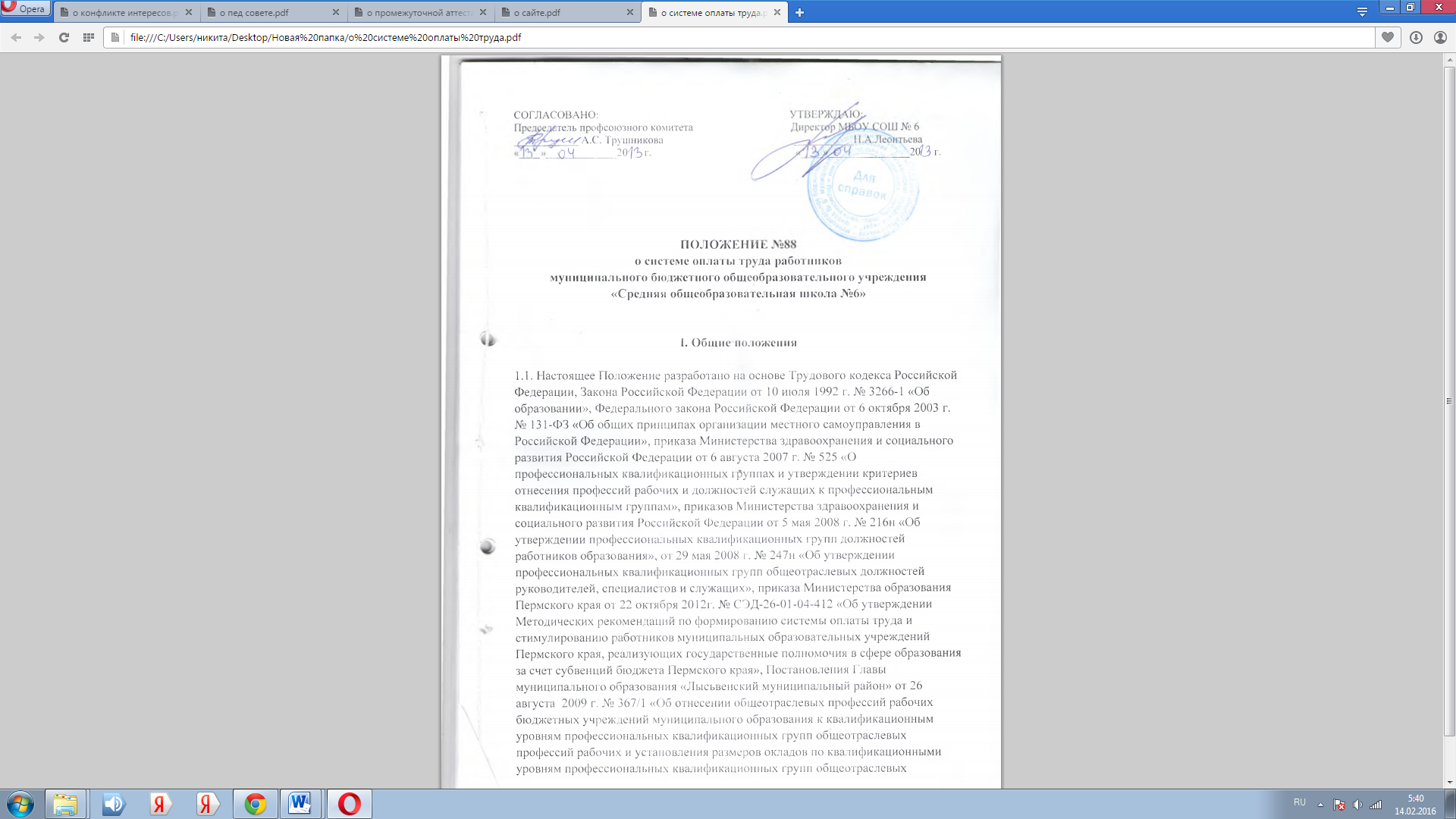 профессий рабочих, а также о компенсационных, стимулирующих и социальных выплатах рабочим бюджетных учреждений муниципального образования», Положения администрации города Лысьвы от 18.02.2013г. №359 «О системе оплаты труда работников муниципальных общеобразовательных учреждений муниципального образования  «Лысьвенский городской округ», реализующих государственные полномочия в сфере образования за счет субвенций бюджета Пермского края»1.2. Настоящее Положение определяет порядок и условия формирования системы оплаты труда и стимулирования работников муниципального бюджетного общеобразовательного учреждения, реализующих государственные полномочия в сфере образования за счет субвенций из бюджета Пермского края (далее - образовательные учреждения).1.4. Оплата труда работников образовательного учреждения осуществляется на основе схемы тарифных ставок, окладов (должностных окладов) работников образовательного учреждения согласно таблицам 1-13 к настоящему Положению, которые определяют минимальные размеры тарифных ставок, окладов (должностных окладов) работников образовательных учреждений, на основе отнесения занимаемых ими должностей к профессиональным квалификационным группам.1.5. Оплата труда медицинских, библиотечных и других работников, не относящихся к работникам образования, осуществляется в  соответствии с нормативными правовыми актами органов местного самоуправления, регулирующими оплату труда работников соответствующей отрасли.1.6. Месячная заработная плата работника, полностью отработавшего за этот период норму рабочего времени и выполнившего норму труда (трудовые обязанности), не может быть ниже минимального размера оплаты труда, установленного в соответствии с федеральным законодательством.1.7. Индексация заработной платы работников образовательного учреждения осуществляется в порядке, определенном действующим законодательством.II. Формирование и распределение фонда оплаты труда образовательного учреждения2.1. Фонд оплаты труда для образовательного учреждения рассчитывается исходя из стоимости муниципальной услуги, утверждаемой нормативным правовым актом Правительства Пермского края на соответствующий финансовый год, и численности учащихся в образовательном учреждении.2.2. Фонд оплаты труда образовательного учреждения (далее - ФОТоу) состоит из базовой (далее - ФОТб) и стимулирующей частей (далее - ФОТст):ФОТоу = ФОТб + ФОТст.Рекомендуемая доля базовой части фонда оплаты труда образовательного учреждения планируется в размере не более 80% от фонда оплаты труда образовательного учреждения:ФОТб = ФОТоу x 80%.Рекомендуемая доля стимулирующего фонда оплаты труда планируется в размере не менее 20% от фонда оплаты труда образовательного учреждения:ФОТст = ФОТоу x 20%.Фонд оплаты труда доводится до образовательного учреждения исходя из принципа нормативного подушевого финансирования.2.3. Базовая часть фонда оплаты труда обеспечивает гарантированную заработную плату руководителей, заместителей руководителей, главных бухгалтеров, педагогических работников,  учебно-вспомогательного и младшего обслуживающего персонала образовательного учреждения и складывается:ФОТб = ФОТауп + ФОТпп + ФОТувп + ФОТмоп, гдеФОТауп - доля фонда оплаты труда для административно-управленческого персонала;ФОТпп - доля фонда оплаты труда для педагогических работников;ФОТувп - доля фонда оплаты труда для учебно-вспомогательного персонала;ФОТмоп - доля фонда оплаты труда для младшего обслуживающего персонала.2.4. Объем фонда оплаты труда педагогических работников, непосредственно осуществляющих учебный процесс (базовая часть фонда оплаты труда) (далее - ФОТбпп), определяется по формуле:ФОТбпп = ФОТб x Дпп, гдеДпп - рекомендуемая доля фонда оплаты труда педагогических работников, непосредственно осуществляющих учебный процесс, планируется в размере не менее 65% от базовой части фонда оплаты труда образовательного учреждения, расположенного в городской местности, и 60% от базовой части фонда оплаты труда образовательного учреждения, расположенного в сельской местности.При наличии структурных подразделений (дошкольных групп, пришкольных интернатов), указанное соотношение фонда оплаты труда должно быть выдержано после вычитания из общего фонда оплаты труда расходов по структурному подразделению.Определение фонда оплаты труда педагогического персонала, непосредственно осуществляющего учебный процесс, в соответствии с данным пунктом осуществляется в общеобразовательном учреждении со структурными подразделениями, в том числе учебно-консультационном пункте.2.5. Базовая часть фонда оплаты труда для педагогических работников, непосредственно осуществляющих учебный процесс, обеспечивает гарантированную оплату труда, исходя из количества проведенных учебных часов и численности обучающихся в классах (аудиторная нагрузка), учета специфики работы и неаудиторной занятости, и определяется следующим образом:ФОТбпп = ФОТан + ФОТспец + ФОТнз, гдеФОТан - фонд оплаты труда на аудиторную нагрузку;ФОТспец - специальная часть фонда оплаты труда, которая обеспечивает оплату за специфику работы педагогического персонала, непосредственно осуществляющего учебный процесс (сложность предмета, уровень квалификации работника, наличие стажа педагогической работы, деление класса на группы, наличие ученых степеней и почетных званий, за обучение в специальных (коррекционных) образовательных учреждениях для обучающихся, воспитанников с ограниченными возможностями здоровья, специальных учебно-воспитательных учреждениях, оздоровительных образовательных учреждениях санаторного типа для детей, нуждающихся в длительном лечении, на выплаты компенсационного характера, предусмотренные трудовым законодательством);ФОТнз - фонд оплаты труда на неаудиторную занятость (классное руководство, руководство методическими объединениями).Соотношение ФОТан, ФОТспец и ФОТнз устанавливается образовательным учреждением самостоятельно, исходя из специфики его образовательной программы.2.6. Руководитель образовательного учреждения формирует и утверждает штатное расписание образовательного учреждения в пределах базовой части фонда оплаты труда с учетом объема фонда оплаты труда педагогического персонала, непосредственно осуществляющего учебный процесс, исчисленного в соответствии с разделом III настоящего Положения.2.7. Экономия фонда оплаты труда образовательного учреждения направляется на осуществление выплат стимулирующего характера.2.8. Учебный план разрабатывается самостоятельно  образовательным учреждением. Максимальная учебная нагрузка не может превышать нормы, установленные федеральным базисным учебным планом, санитарными правилами и нормами.III. Расчет заработной платы работников образовательного учреждения3.1. Заработная плата педагогических  работников, непосредственно осуществляющих учебный процесс, устанавливается с учетом государственных гарантий по оплате труда, стоимости ученико-часа, оплаты за специфику работы, выплат компенсационного и стимулирующего характера, мнения представительного органа работников.3.2. Заработная плата педагогического персонала, непосредственно осуществляющего учебный процесс, рассчитывается как сумма оплаты труда по каждому предмету в каждом классе, в котором ведется преподавание. Если работник из числа педагогического персонала, непосредственно осуществляющего учебный процесс, преподает несколько предметов в разных классах, то его заработная плата рассчитывается по каждому предмету и классу отдельно.3.3. Заработная плата педагогического персонала, непосредственно осуществляющего учебный процесс (далее - ЗППп), определяется по одному из предложенных вариантов. Образовательное учреждение самостоятельно выбирает один из предложенных вариантов, исходя из объема имеющихся финансовых средств.I ВАРИАНТ:БЧЗПп = ((Сан х У х Чу х Кнед) x (1 + А + Ксп + Кстаж + Н)) + Кр + Мо + СЧЗПп, гдеСан-расчетная стоимость аудиторной нагрузки (руб./ученико-час), определяется в разрезе городской и сельской местности, а также в разрезе ступеней обучения по следующей формуле:Сан=С/(Ч х Кнед х Сан), гдеС – рекомендуемая базовая сумма не менее 4611 рублей.При условии ведения педагогической работы в классе, скомплектованном из детей с ограниченными возможностями здоровья, при индивидуальном обучении на дому, при обучении учащихся в классах с углубленным изучением предметов размер ставки повышается на процент выплат, установленных настоящим Положением;Ч – количество часов в неделю по тарификации.Кнед – среднее количество недель в месяце (Кнед=4,345);Сн – нормативная наполняемость класса:в общеобразовательных учреждениях:городская местность-25 человек,сельская местность-15 человек,в вечерних (сменных) общеобразовательных учреждениях:в классах – 25 человек,в группах – 9 человек,в специальных (коррекционных) общеобразовательных учреждениях для детей с ограниченными возможностями здоровья – до 12 человек, в соответствии с видом образовательного учреждения;У – фактическое количество учащихся по предмету в каждом классе.Учителям, работающим в классе, скомплектованном из учащихся I-IV классов, численность учащихся учитывается суммарно.По предметам, допускающим деление классов на группы, при расчете заработной платы педагогического персонала, непосредственно осуществляющего учебный процесс, необходимо учитывать полную численность учащихся класса, без деления его по группам;Чу – количество часов по предмету по учебному плану за неделю в каждом классе;Кнед – среднее количество недель в месяце (Кнед=4,345);А - коэффициент, учитывающий квалификацию педагогического персонала, непосредственно осуществляющего учебный процесс;Ксп - коэффициент, учитывающий сложность предмета;Кстаж - коэффициент, учитывающий стаж педагогической работы;Н - доплаты за ученую степень доктора наук, кандидата наук, почетное звание СССР или Российской Федерации, определяются в размерах, указанных в разделе VII настоящего Положения.Данная доплата начисляется по одному из оснований при условии соответствия звания профилю преподавания;Кр - доплата за классное руководство. Доплата устанавливается в размере 700 руб. за осуществление классного руководства в одном классе. Размер доплаты не зависит от численности учащихся в классе. Индексация размера доплаты производится в случае индексации стоимости ученико-часа;Мо - доплаты, учитывающие работу по руководству школьными или муниципальными методическими формированиями. Доплаты устанавливаются для руководителей методических формирований  в размере 500 руб. Индексация размера доплаты производится в случае индексации стоимости ученико-часа.СЧЗПп - стимулирующая часть, определяемая по методике, приведенной в разделе VII настоящего Положения.II ВАРИАНТ:ЗППп = БЧЗПп + СЧЗПп, гдеБЧЗПп - базовая часть;СЧЗПп - стимулирующая часть, определяемая по методике, приведенной в разделе VII настоящего Положения.Базовая часть заработной платы педагогического персонала, непосредственно осуществляющего учебный процесс (далее - БЧЗПп), рассчитывается по формуле:БЧЗПп = ((Ст./Нчас.хЧ) x (1 + А + Ксп + Кстаж + Н)) + Кр + Мо, гдеСт. – размер ставки аудиторной нагрузки в размере  не менее 4 611 рублей;Нчас. – норма преподавательской работы за ставку (нормируемая часть педагогической работы);Ч – количество часов в неделю по тарификации.При условии ведения педагогической работы в классе, скомплектованном из детей с ограниченными возможностями здоровья, при индивидуальном обучении на дому, при обучении учащихся в классах с углубленным изучением предметов размер ставки повышается на процент выплат, установленных настоящим Положением;А - коэффициент, учитывающий квалификацию педагогического персонала, непосредственно осуществляющего учебный процесс;Ксп - коэффициент, учитывающий сложность предмета;Кстаж - коэффициент, учитывающий стаж педагогической работы;Н - доплаты за ученую степень доктора наук, кандидата наук, почетное звание СССР или Российской Федерации, определяются в размерах, указанных в разделе VII настоящего Положения.Данная доплата начисляется по одному из оснований при условии соответствия звания профилю преподавания;Кр - доплата за классное руководство. Доплата устанавливается в размере 700 руб. за осуществление классного руководства в одном классе. Размер доплаты не зависит от численности учащихся в классе. Индексация размера доплаты производится в случае индексации стоимости ученико-часа;Мо - доплаты, учитывающие работу по руководству школьными или муниципальными методическими формированиями. Доплаты устанавливаются для руководителей методических формирований  в размере 500 руб. Индексация размера доплаты производится в случае индексации стоимости ученико-часа.	 3.4.При индивидуальном обучении обучающегося на дому заработная плата педагогического персонала, непосредственно осуществляющего учебный процесс, рассчитывается по формуле:ЗПпИО=((Сан х Ч х Усн х Кнед) х (1+ Кстаж + А + Ксп + Н)) + Кр + Мо, гдеЗПпИО – заработная плата педагогического персонала, непосредственно осуществляющего учебный процесс при индивидуальной форме обучения. Заработная плата рассчитывается по каждому предмету, по которому ведется преподавание;Сан – расчетная стоимость аудиторной нагрузки (руб./ученико-час), производится в разрезе городской и сельской местности и в разрезе ступеней обучения;Ч – количество часов в неделю;Усн – условный коэффициент, соответствующий половине нормативной наполняемости класса:Усн=12,5-для городских школ,Усн=7,5 –для сельских школ;Кнед- среднее количество недель в месяце (Кнед=4,345);Кстаж- коэффициент, учитывающий стаж педагогической работы;А - коэффициент, учитывающий квалификацию педагогического персонала, непосредственно осуществляющего учебный процесс;Ксп - коэффициент, учитывающий сложность предмета;Н - доплаты за ученую степень доктора наук, кандидата наук, почетное звание СССР или Российской Федерации, определяются в размерах, указанных в разделе VII настоящего Положения.Данная доплата начисляется по одному из оснований при условии соответствия звания профилю преподавания;Кр-доплата за классное руководство;Мо- доплаты, учитывающие работы по руководству методическими объединениями.3.5. Коэффициент стажа педагогической работы устанавливается в следующих размерах:3.6. Коэффициент квалификации педагогических работников, непосредственно осуществляющих учебный процесс, устанавливается в следующих размерах:3.7. Коэффициент сложности предмета, устанавливаемый педагогическим работникам, непосредственно осуществляющим учебный процесс:Основные параметры, учтенные в коэффициенте сложности:- наличие государственных форм контроля;- использование первоисточников при подготовке к уроку;- подготовка к уроку;- проверка письменных работ;- подготовка дидактических материалов;- заведование инфраструктурой (использование специализированных кабинетов);- проведение занятий на открытом воздухе.3.8. При оплате высококвалифицированных специалистов, привлекаемых для проведения отдельных занятий, курсов, лекций, факультативов, учебных предметов, а также при оплате труда лиц из числа профессорско-преподавательского состава вузов, работников научных учреждений применяются следующие коэффициенты ставок почасовой оплаты:Ставки почасовой оплаты определяются исходя из минимальной базовой суммы, установленной пунктом 3.3 настоящего Положения, и коэффициентов ставок почасовой оплаты, предусмотренных настоящим пунктом.В ставки почасовой оплаты включена оплата за отпуск.Ставки почасовой оплаты труда лиц, имеющих почетное звание "народный", устанавливаются в размерах, предусмотренных для профессоров, докторов наук.Оплата труда членов жюри конкурсов и смотров, а также рецензентов конкурсных работ производится по ставкам почасовой оплаты труда, предусмотренных для лиц, проводящих учебные занятия со студентами.3.9. Выплаты, повышающие размер должностного оклада, минимальной базовой суммы:3.10. Заработная плата педагогических работников, за исключением педагогических работников, непосредственно осуществляющих учебный процесс образовательных учреждений, состоитЗП = БЧс + СЧ, гдеБЧс - базовая часть заработной платы специалистов, определяется по формуле:БЧс = ДО + Н + Кв, гдеДО - должностной оклад;Н - надбавки (надбавки за ученую степень, почетное звание СССР или РФ "Заслуженный работник");Кв - компенсационные выплаты (в соответствии с Трудовым кодексом Российской Федерации);СЧ - стимулирующая часть, определяется по методике, приведенной в разделе VII настоящего Положения.3.11. Учреждение в пределах имеющихся у него средств на оплату труда самостоятельно определяет размеры должностных окладов работников, а также доплат, надбавок, премий и других мер материального стимулирования без ограничения их максимальными размерами. При этом рекомендуемый объем средств фонда оплаты труда, направляемых на выплаты стимулирующего характера, должен составлять не менее 20% от общего фонда на оплату труда.3.12. Условия оплаты труда, включая размер должностного оклада работника образовательного учреждения, условия получения выплат стимулирующего и компенсационного характера являются обязательными для включения в трудовой договор.IV. Определение размера должностных окладов специалистовобразовательного учреждения4.1. Размеры должностных окладов специалистов муниципального бюджетного общеобразовательного учреждения «Средняя общеобразовательная школа №6» устанавливаются руководителем образовательного учреждения исходя из рекомендуемого размера должностных окладов, установленных по квалификационным уровням профессиональных квалификационных групп на основе требований к профессиональной подготовке и уровню квалификации, которые необходимы для осуществления соответствующей профессиональной деятельности с учетом сложности и объема выполняемой работы.4.2. Определение размера должностного оклада педагогических работников.4.2.1. Профессиональная квалификационная группа должностей педагогических работников первого квалификационного уровня: инструктор по физической культуре, музыкальный руководитель, старший вожатый.Таблица 1Размеры должностных окладовТаблица 2Размеры должностных окладов, устанавливаемые при наличии у педагогических работников категории по результатам профессиональной аттестации4.2.2. Профессиональная квалификационная группа должностей педагогических работников второго квалификационного уровня - концертмейстер; педагог дополнительного образования; педагог-организатор; социальный педагог.Таблица 3Размеры должностных окладовТаблица 4Размеры должностных окладов, устанавливаемые при наличии у педагогических работников категории по результатам профессиональной аттестации4.2.3. Профессиональная квалификационная группа должностей педагогических работников третьего квалификационного уровня - воспитатель; мастер производственного обучения; методист; педагог-психолог.Таблица 5Размеры должностных окладовТаблица 6Размеры должностных окладов, устанавливаемые при наличии у педагогических работников категории по результатам профессиональной аттестации4.2.4. Профессиональная квалификационная группа должностей педагогических работников четвертого квалификационного уровня - преподаватель (кроме должностей преподавателей, отнесенных к профессорско-преподавательскому составу), преподаватель-организатор основ безопасности жизнедеятельности, старший воспитатель, учитель-дефектолог и учитель-логопед (для штатных должностей), логопед.Таблица 7Размеры должностных окладовТаблица 8Размеры должностных окладов, устанавливаемые при наличии у педагогических работников категории по результатам профессиональной аттестации4.3. Определение размера должностного оклада учебно-вспомогательного персонала:4.3.1. Профессиональная квалификационная группа должностей работников учебно-вспомогательного персонала первого уровня - вожатый, помощник воспитателя, секретарь учебной части.Таблица 9Размеры должностных окладов4.3.2. Профессиональная квалификационная группа должностей работников учебно-вспомогательного персонала второго уровня:4.3.2.1. Первый квалификационный уровень - дежурный по режиму, младший воспитатель.Таблица 10	Размеры должностных окладов4.3.2.2. Второй квалификационный уровень - диспетчер образовательного учреждения, старший дежурный по режиму.Таблица 11Размеры должностных окладов4.4. Определение размера должностного оклада административного персонала.Таблица 12Размеры должностных окладов4.5. Определение размера должностного оклада руководителей структурных подразделений.Таблица 13V. Порядок и условия оплаты труда руководителейобразовательных учреждений, их заместителей и главныхбухгалтеров5.1. Заработная плата руководителя образовательного учреждения, заместителя руководителя и главного бухгалтера состоит из должностного оклада, выплат компенсационного и стимулирующего характера.5.2. Должностной оклад руководителя образовательного учреждения устанавливается в кратном соотношении к средней заработной плате работников учреждения, которые относятся к основному персоналу учреждения с учетом категории учреждения, согласно таблице 14.Кратное соотношение должностного оклада руководителя образовательного учреждения к среднему размеру заработной платы работников основного персонала образовательного учреждения  определяется в зависимости от категории образовательного учреждения в пределах установленного диапазона размера ставки должностного оклада в зависимости от категории образовательного учреждения согласно таблице 14:Таблица 145.3. К основному персоналу образовательных учреждений относится педагогический персонал, непосредственно осуществляющий учебный процесс, - учитель.5.4. Расчет средней заработной платы работников основного персонала образовательного учреждения осуществляется за календарный год, предшествующий году установления должностного оклада руководителя образовательного учреждения.5.5. При индексации заработной платы работников образовательных учреждений в текущем году производится перерасчет средней заработной платы работников основного персонала для установления нового должностного оклада руководителя образовательного учреждения.5.6. Средняя заработная плата работников основного персонала образовательного учреждения определяется путем деления суммы базовой части заработной платы, выплат компенсационного и стимулирующего характера указанной категории работников учреждения за отработанное время в предшествующем календарном году (при повышении заработной платы в текущем году - за последующий месяц после повышения заработной платы) на сумму среднемесячной численности работников основного персонала образовательного учреждения за все месяцы календарного года, предшествующего году установления должностного оклада руководителя образовательного учреждения.5.7. При определении среднемесячной численности работников основного персонала образовательного учреждения учитывается среднемесячная численность работников основного персонала образовательного учреждения, работающих на условиях полного рабочего времени. Работник, работающий в учреждении на одной ставке или более одной ставки (оформленный в учреждении как внутренний совместитель), учитывается в списочной численности работников основного персонала образовательного учреждения как один человек (целая единица).5.8. Размер должностного оклада заместителей руководителя, главного бухгалтера образовательного учреждения устанавливается руководителем образовательного учреждения на 10-30% ниже должностного оклада руководителя.5.9. Руководителю образовательного учреждения с учетом условий его труда учредителем могут устанавливаться выплаты компенсационного характера, предусмотренные разделом VI настоящего Положения.Виды выплат компенсационного характера руководителю образовательного учреждения, размеры и условия их осуществления устанавливаются правовыми актами учредителя в соответствии с действующим законодательством.5.10. Заместителям руководителя, главному бухгалтеру образовательного учреждения с учетом условий их труда руководителем могут устанавливаться выплаты компенсационного характера, предусмотренные разделом VI настоящего Положения. Виды выплат компенсационного характера заместителям руководителя, главному бухгалтеру образовательного учреждения, размеры и условия их осуществления устанавливаются локальными нормативными актами образовательного учреждения в соответствии с действующим законодательством.5.11. Руководителем образовательного учреждения с учетом условий их труда учредителем могут устанавливаться выплаты стимулирующего характера, предусмотренные разделом VII настоящего Положения.Виды, размеры, порядок и условия назначения выплат стимулирующего характера и порядок и условия распределения стимулирующего фонда оплаты труда руководителю образовательного учреждения устанавливаются правовыми актами учредителя.5.12. Заместителям руководителей образовательных учреждений, главному бухгалтеру с учетом условий их труда руководителем образовательного учреждения могут устанавливаться выплаты стимулирующего характера, предусмотренные разделом VII настоящего Положения. Виды, размеры, порядок и условия назначения выплат стимулирующего характера заместителям руководителя образовательного учреждения, главному бухгалтеру устанавливаются локальными нормативными актами образовательного учреждения.5.13. Выполнение преподавательской работы руководящих и других работников образовательного учреждения без занятия штатной должности в том же образовательном учреждении оплачивается дополнительно в порядке, установленном настоящим Положением для педагогических работников, непосредственно осуществляющих учебный процесс. Выполнение преподавательской работы допускается в основное рабочее время с согласия учредителя.VI. Выплаты компенсационного характера6.1. Выплаты компенсационного характера устанавливаются к должностным окладам работников по соответствующим квалификационным уровням профессиональных квалификационных групп в процентах к должностным окладам или в абсолютных размерах, а также применяются при увеличении минимальной базовой суммы при расчете стоимости ученико-часа педагогическому персоналу, непосредственно участвующему в учебном процессе, если иное не предусмотрено действующим законодательством.6.2. В образовательном учреждении устанавливаются следующие виды компенсационных выплат:6.2.1. выплаты работникам, занятым на тяжелых работах, работах с вредными и/или опасными и иными особыми условиями труда;6.2.2. выплаты за совмещение профессий (должностей);6.2.3. выплаты за расширение зон обслуживания;6.2.4. выплаты за увеличение объема работы или исполнение обязанностей временно отсутствующего работника без освобождения от работы, определенной трудовым договором;6.2.5. выплаты за работу в ночное время;6.2.6. повышенная оплата за работу в выходные и нерабочие праздничные дни;6.2.7. повышенная оплата сверхурочной работы;6.2.8. районные коэффициенты;6.2.9. процентная надбавка за непрерывный стаж работы в районах Крайнего Севера и приравненных к ним местностях;6.2.10. иные выплаты компенсационного характера, в том числе:6.4. Конкретные размеры выплат компенсационного характера не могут быть ниже предусмотренных трудовым законодательством и иными нормативными правовыми актами, содержащими нормы трудового права.6.5. Размеры компенсационных выплат педагогическим работникам, непосредственно осуществляющим учебный процесс, определяются в процентах к заработной плате, рассчитанной за часы педагогической нагрузки, или в абсолютных размерах.VII. Выплаты стимулирующего характера7.1. В образовательном учреждении устанавливаются следующие ежемесячные выплаты стимулирующего характера:7.1.1. Выплаты за интенсивность и высокие результаты работы.Условия осуществления выплат за интенсивность и высокие результаты работы основываются на показателях качества и результативности работы, которые утверждаются локальным актом образовательного учреждения по согласованию с Управляющим Советом и профсоюзным органом образовательного учреждения.7.1.2. Премиальные выплаты по итогам работы (за месяц, квартал, год) на основании критериев, позволяющих оценить эффективность деятельности образовательных учреждений и личный вклад работника.В компетенцию образовательного учреждения входит самостоятельное решение вопроса о включении показателей результативности труда, изменении или уточнении перечня критериев оценки, диапазона баллов. При разработке  параметров оценки качества работы работников для осуществления выплат стимулирующего характера рекомендуется руководствоваться  таблицами 15-23, утвержденными приказом Министерства образования Пермского края от 22.10.2012 № СЭД-26-01-04-412 «Об утверждении Методических рекомендаций по формированию системы оплаты труда и стимулированию работников муниципальных образовательных учреждений Пермского края, реализующих государственные полномочия в сфере образования за счет субвенций бюджета Пермского края».7.1.3. Выплаты за ученую степень, почетное звание, орден:7.2. Перечень стимулирующих выплат, порядок назначения, размеры и условия осуществления стимулирующих выплат определяются локальными нормативными актами образовательного учреждения.7.3. Стимулирующие выплаты осуществляются в пределах стимулирующей части фонда оплаты труда образовательного учреждения. Экономия по фонду базовой части оплаты труда также может быть направлена на стимулирующие выплаты.7.4. Экономия фонда оплаты труда, сложившаяся за счет незамещенных учебных часов, не может быть направлена на выплаты стимулирующего характера.7.5. Стимулирующие выплаты могут носить единовременный характер или устанавливаться на определенный период.7.6. Вопросы распределения стимулирующей части фонда оплаты труда рассматриваются с участием  профсоюзного органа образовательного учреждения.7.7. Размер стимулирующих выплат работникам образовательного учреждения, период действия выплат и список сотрудников, получающих выплаты, закрепляются приказом руководителя образовательного учреждения. 7.8  Условия осуществления стимулирующих выплат основываются на показателях качества и результативности работы, которые утверждаются локальным актом образовательного учреждения по согласованию с Управляющим Советом и профсоюзным органом образовательного учреждения.VIII. Другие вопросы оплаты труда8.1. В пределах экономии фонда оплаты труда руководителю учреждения, заместителям руководителя, главному бухгалтеру и работникам образовательного учреждения могут производиться выплаты социального характера в виде единовременной материальной помощи.Порядок установления, размеры и условия осуществления выплат единовременной материальной помощи заместителям руководителя, главному бухгалтеру и работникам образовательного учреждения определяются коллективным договором, локальными нормативными актами образовательного учреждения.Порядок установления, размеры и условия осуществления выплат единовременной материальной помощи руководителю образовательного учреждения определяются коллективными договорами, локальными нормативными актами учредителя.8.2. Единовременная материальная помощь руководителю учреждения, заместителям руководителя, главному бухгалтеру и работникам образовательного учреждения может быть оказана в случае стихийного бедствия, смерти близкого родственника (родителей, детей, супруга) и по другим уважительным причинам на основании письменного заявления работника учреждения, руководителя образовательного учреждения.Показатели      Стаж педагогической работы            Стаж педагогической работы            Стаж педагогической работы            Стаж педагогической работы            Стаж педагогической работы            Показатели      до 3 летот 3  
до 8 летот 8   
до 14 летот 14  
до 20 летболее 20 летРазмеры коэффициентов0,2  0,1   0,15   0,2   0,25    Показатели квалификации     Размер коэффициентаВторая квалификационная категория или соответствие занимаемой должности0,1        Первая квалификационная категория0,2        Высшая квалификационная категория0,3        Предмет           Размер коэффициентаРусский язык                 0,200        Математика                   0,200        Начальные классы             0,193       Иностранный язык             0,193       Химия                        0,185       Физика                       0,185       Биология                     0,185       Литература                   0,168       География                    0,168       Технология                   0,145       Обществоведение              0,145       История                      0,145       Информатика                  0,145       Физ. воспитание              0,127      МХК                          0,120       ОБЖ                          0,101       Экономика                    0,084       Черчение                     0,076       Предметы школьного компонента0,072       Музыка                       0,067      Право                        0,060      ИЗО                          0,050       Астрономия                   0,050       Контингент обучающихся   Размеры коэффициентов           Размеры коэффициентов           Размеры коэффициентов           Контингент обучающихся   Профессор, 
доктор наукДоцент,   
кандидат наукЛица, не имеющие
ученой степени Обучающиеся в              
образовательных учреждениях0,13    0,1     0,07      Основания для   
повышения     
должностных    
окладов/      
установления    
надбавок      Категория 
выплат   Категории работников    % повышения
должност ных
окладов, 
минималь ной
базовой  
суммы   Образовательные    
учреждения для     
обучающихся/       
воспитанников с    
ограниченными      
возможностями      
здоровья, с        
задержкой          
психического       
развития,          
девиантным         
поведением         Увеличение  
должностно го
оклада,     
ставки аудиторной нагрузки.Конкретный перечень работников, которым могут повышаться должностные оклады на 15-20%, и конкретный размер этого повышения определяются руководителем ОУ по согласованию с профсоюзным органом, органом самоуправления ОУ в зависимости от степени и продолжительности общения с обучающимися (воспитанниками) с ограниченными возможностями здоровья15-20   Образовательные    
учреждения,        
расположенные в    
сельской местности 
(в соответствии с  
законами об        
административно-   
территориальном    
делении)           Увеличение  
должностного
оклада,     
ставки аудиторной нагрузки1. Руководящие работники:   
- директор, заведующий,     
начальник;                  
- заведующий (лабораторией, 
учебной частью, мастерской);
- заместитель директора,    
начальника, заведующего;    
заведующий хозяйством;      
- гл. бухгалтеры, их        
заместители.                
2. Специалисты:             
- учитель;                  
- преподаватель;            
- учитель-дефектолог,       
учитель-логопед, логопед;   
- преподаватель-организатор (основ безопасности         
жизнедеятельности,          
допризывной подготовки);    25 %    - руководитель физической   
культуры;                   
- мастер производственного  
обучения;                   
- концертмейстер;           
- музыкальный руководитель; 
- воспитатель (включая      
старшего);                  
- классный воспитатель;     - социальный педагог;       
- педагог-психолог;         
- педагог-организатор;      
- педагог дополнительного   
образования;                
- старший вожатый;          
- инструктор по физической  
культуре;                   - механик;                  
- программист;              
- техник;                   
- бухгалтер, экономист,     
- бухгалтер-ревизор         Школы с            
углубленным        
изучением          
предметов:         
иностранный язык - 
с 1-го по 11-й     
класс; другие      
предметы - с 7-го  
по 11-й класс      Увеличение  
ставки аудиторной нагрузкиУчителя                     15%     Лицеи с 5 по11     
классы Увеличение  
ставки аудиторной нагрузкиУчителя                     15 %    Новые              
образовательные    
центры: 10-11-е    
классы             Увеличение  
ставки аудиторной нагрузкиУчителя                     15 %    Школы, реализующие ФГОС нового поколения        Увеличение  
ставки аудиторной нагрузкиУчителя                     10 %    Общеобразовательные
учреждения: 10-11-е 
профильные классы  Увеличение  
ставки аудиторной нагрузкиУчителя                     15%     Педагогический
стаж или стаж 
по профилю  Рекомендуемые  размеры должностного оклада, руб.Рекомендуемые  размеры должностного оклада, руб.Рекомендуемые  размеры должностного оклада, руб.Педагогический
стаж или стаж 
по профилю  Начальное    
профессиональное
образование   Среднее профессиональное,   
неполное высшее образование, 
учительский институт и    
приравненные к нему учебные  
заведения           Высшее    
образование До 3 лет      2841    3 1183 437От 3 до 8     2997    3 2893 626От 8 до 14    31773 4873 844От 14 до 20   3383    3 7134 093Более 20      3611    3 9604 343Присвоенная по результатам      
профессиональной аттестации категорияРекомендуемые    
размеры должностного оклада, руб.Вторая или соответствие занимаемой должности                         4 560Первая                               4 788Высшая                               5 027Педагогический
стаж или стаж 
по профилю  Рекомендуемые  размеры должностного оклада, руб.Рекомендуемые  размеры должностного оклада, руб.Рекомендуемые  размеры должностного оклада, руб.Педагогический
стаж или стаж 
по профилю  Начальное    
профессиональное
образование   Среднее профессиональное,   
неполное высшее образование, 
учительский институт и    
приравненные к нему учебные  
заведения           Высшее    
образова ние До 3 лет      3 1183 4373 774От 3 до 8     3 2893 6263 970От 8 до 14    3 4873 8444 192От 14 до 20   3 7134 0934 440Более 20      3 96043434 687Присвоенная по результатам      
профессиональной аттестации категорияРекомендуемые    
размеры должностного оклада, руб.Вторая или соответствие занимаемой должности                         4 921Первая                               5 167Высшая                               5 426Педагогический
стаж или стаж 
по профилю  Рекомендуемые  размеры должностного оклада, руб.Рекомендуемые  размеры должностного оклада, руб.Рекомендуемые  размеры должностного оклада, руб.Педагогический
стаж или стаж 
по профилю  Начальное    
профессиональное
образование   Среднее профессиональное,   
неполное высшее образование, 
учительский институт и    
приравненные к нему учебные  
заведения           Высшее    
образова ние До 3 лет      3 4373 7744 138От 3 до 8     3 6263 9704 345От 8 до 14    3 8444 1924 575От 14 до 20   4 0934 4404 822Более 20      43434 6875 075Присвоенная по результатам      
профессиональной аттестации категорияРекомендуемые    
размеры должностного оклада, руб.Вторая или соответствие занимаемой должности                         5 328Первая                               5 595Высшая                               5 875Педагогический
стаж или стаж 
по профилю  Рекомендуемые размеры должностного оклада, руб.Рекомендуемые размеры должностного оклада, руб.Рекомендуемые размеры должностного оклада, руб.Педагогический
стаж или стаж 
по профилю  Начальное    
профессиональное
образование   Среднее профессиональное,   
неполное высшее образование, 
учительский институт и    
приравненные к нему учебные  
заведения           Высшее    
образова ние До 3 лет      3 7204 0794 461От 3 до 8     3 8424 217 4 594От 8 до 14    3 9964 3654 741От 14 до 20   4 1644 5224 903Более 20      4 3434 6875 075Присвоенная по результатам      
профессиональной аттестации категорияМинимальный и максимальный размеры
должностного оклада, руб.     Вторая или соответствие занимаемой должности                         5 328Первая                               5 595Высшая                               5 875Педагогический
стаж или стаж 
по профилю  Рекомендуемые размеры должностного оклада, руб.Рекомендуемые размеры должностного оклада, руб.Рекомендуемые размеры должностного оклада, руб.Педагогический
стаж или стаж 
по профилю  Начальное    
профессиональное
образование   Среднее профессиональное,   
неполное высшее образование, 
учительский институт и    
приравненные к нему учебные  
заведения           Высшее    
образова ние До 3 лет      24032 5082 690От 3 до 8     2 4462 5702 784От 8 до 14    2 4962 6472 893От 14 до 20   2 5502 7373 011Более 20      2 6122 8343 443Педагогический
стаж или стаж 
по профилю  Минимальный и максимальный размеры должностного оклада, руб.Минимальный и максимальный размеры должностного оклада, руб.Минимальный и максимальный размеры должностного оклада, руб.Педагогический
стаж или стаж 
по профилю  Общее    
среднее   
образование Начальное и среднее        
профессиональное, неполное высшее 
образование, учительский институт 
и приравненные к нему учебные   
заведения             Высшее    
образова ние До 3 лет      2 5202 7032 933От 3 до 8     2 5912 8033 041От 8 до 14    2 66829093 166От 14 до 20   2 7483 0233 302Более 20      2 8343 1373 443Педагогический
стаж или стаж 
по профилю  Рекомендуемые размеры должностного оклада, руб.Рекомендуемые размеры должностного оклада, руб.Рекомендуемые размеры должностного оклада, руб.Педагогический
стаж или стаж 
по профилю  Начальное    
профессиональное
образование   Среднее профессиональное,   
неполное высшее  образование,
учительский институт и    
приравненные к нему учебные  
заведения           Высшее    
образование До 3 лет      2 6982 9333 246От 3 до 8     2 7923 0443 336 От 8 до 14    2 8983 1693 501От 14 до 20   3 0143 2963 645Более 20      3 1373 4433 795Профессиональные 
квалификационные 
группы      Квалификационные
уровни     Наименование     
профессий      Минимальный  
размер   
должностного 
оклада, руб. Общеотраслевые    
должности служащих
первого уровня    Первый          
квалификационный
уровень         Секретарь-машинистка,
делопроизводитель,   
секретарь, кассир    3 044  Общеотраслевые    
должности служащих
второго уровня    второй       
квалификационный
уровень         Заведующий складом, заведующий хозяйством3 601Общеотраслевые    
должности служащих
третьего уровня    третий     
квалификационный
уровень         Бухгалтер, экономист,
инженер, программист 4 057Профессиональные
квалификационные
группы     Квалификационные
уровни     Наименование профессий   Рекомендуемые 
размеры   
должностного 
оклада, руб. Должности       
руководителей   
структурных     
подразделений   Первый          
квалификационный
уровень         Заведующий (начальник)      
структурным подразделением: 
кабинетом, лабораторией,    
отделом, отделением,        
сектором, учебно-           
консультационным пунктом,   
учебной (учебно-            
производственной) мастерской
и другими структурными      
подразделениями,            
реализующими                
общеобразовательную         
программу и образовательную 
программу дополнительного   
образования детей (кроме    
должностей руководителей    
структурных подразделений,  4199  
отнесенных ко второму       
квалификационному уровню)   4199  Должности       
руководителей   
структурных     
подразделений   Второй          
квалификационный
уровень         Заведующий (начальник)      
обособленным структурным    
подразделением, реализующим 
общеобразовательную         
программу и образовательную 
программу дополнительного   
образования детей; начальник
(заведующий, директор,      
руководитель, управляющий): 
кабинета, лаборатории,      
отдела, отделения, сектора, 
учебно-консультационного    
пункта, учебной (учебно-    
производственной)           
мастерской, учебного        
хозяйства и других          
структурных подразделений   4527  Категория учреждения             │   Кратное соотношение   1. Образовательные учреждения, не имеющие  филиалов:- до 200 учащихся    - от 201 до 500 учащихся- от 501 до 1000 учащихся - свыше 1001 учащегося1,20 -1,30 размера средней заработной платы:-1,2-1,24-1,28-1,302. Образовательные учреждения. Имеющие филиалы, структурные подразделения (дошкольные учреждения):- до 200 учащихся    - от 201 до 500 учащихся- от 501 до 1000 учащихся - свыше 1001 учащегося1,25 -1,32 размера средней заработной платы:-1,25-1,28-1,30-1,323.Образовательные учреждения с круглосуточным проживанием всего контингента учащихся или его части:-до 100 учащихся-от 101 до 200 учащихся- свыше 201 учащегося1,30 -1,40 размера средней заработной платы:-1,30-1,35-1,40Наименование показателяСумма выплат1За ведение документации по гражданской обороне,  воинскому учету и антитеррористической деятельности (секретарь).До 2000руб.2За участие в инновационной деятельности (за каждый вид):-федерального и регионального уровня-муниципального уровня-школьногоот 450 до 600руб.от 250 до 400 руб.от 50 до 200руб. за каждый вид3Организация методической работы в школе, в т.ч. организация участия школы в различных конкурсах, грантах до 8000руб.4Организация работы по информационно-коммуникационным технологиям (в т.ч. Интернет, работа сайта)от 2000 до 8000 руб.5Составление расписания уроков и занятий От 500 до 2500руб.6За организацию работы по ГОиЧС, ПБ и антитеррористической безопасности от 500 до 3000руб.7Организацию работы по военно-патриотическому воспитанию учащихсяот 500 до 3000руб.8Организация спортивной работыот 500 до 3000руб.9Организация работы сайтаот 250 до 2000руб.10Организация горячего питания учащихся из малоимущих и многодетных малоимущих семейот 300 до 1000руб.11Ведение поименного регистра по учету несовершеннолетних учащихся «Группа риска СОП», статистических данных мониторинга по процессу профилактической деятельностиот 300 до 1000руб.12Организация социально-педагогической работы от 1500 до 5000руб.13Организация работы с учащимися, имеющими трудности в обучении, с детьми из неблагополучных семей  от 1500 до 4000руб.14Организация деятельности детской общественной организацииот 500 до 2500руб.15Организация и проведение воспитательных общешкольных  мероприятий с учащимисядо 6000руб.16Руководство активом школы 5-11 классов от 200 до 1000руб.17Организация работы школьной газеты от 500 до 2000руб.18Организация профильной и предпрофильной подготовки учащихсяот 500 до 1500руб.19Заведование читальным заломдо 2500руб.20Организация работы медиатекидо 3500руб.21За работу системным администратором от 500 до 8000руб.22Организация работы проблемных группот 300 до 1000руб.23Организация воинского учетаот 500 до 1000руб.24За работу с банком данных учащихсяот 500 до 1000руб.25За работу с банком данных сотрудниковот 500 до 1000руб.26За работу с архивомот 500 до 1500руб.27За работу курьераот 500 до 2000руб.28За работу с пенсионным фондомот 500 до 1000руб.29За выполнение обязанностей лаборантаот 2000 до 3500руб.30Организация кружковой работыот 200 до 2000руб.31Организация работы НОУот 200 до 2000руб.32Работа, связанная с доставкой, погрузкой и разгрузкойот 1000 до 1500руб.33Работа с договорами, со сторонними организациямиот 1000 до 2000руб.34Сохранность, текущий и капитальный ремонт здания и оборудованияот 1000 до 2000руб.35Организация общественного порядка в школе от 500 до 2000руб.36Расширение зон обслуживанияот 500 до 15000руб.37Иные выплаты стимулирующего характераот 500 до 15000руб.Основания для повышения должностных окладов      Размер выплатУченая степень доктора наук (по профилю преподаваемых  
предметов)                                             20%     Ученая степень кандидата наук (по профилю преподаваемых
предметов)                                             10%     Почетное звание СССР или РФ "Заслуженный учитель",     
"Заслуженный преподаватель", "Народный учитель"        10%     Орден СССР или Российской Федерации                    10%     